Data wpływu: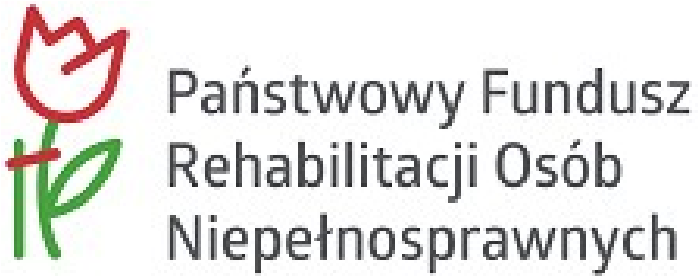 Nr sprawy:WNIOSEK  o dofinansowanie ze środków Państwowego Funduszu Rehabilitacji Osób Niepełnosprawnych zaopatrzenia w sprzęt rehabilitacyjnyCzęść A – DANE WNIOSKODAWCYADRES KORESPONDENCYJNY  Taki sam jak adres zamieszkania ŚREDNI DOCHÓDWnioskodawca prowadzi gospodarstwo domowe:  indywidualne    wspólneŚredni miesięczny dochód netto na osobę w gospodarstwie Wnioskodawcy:Liczba osób we wspólnym gospodarstwie domowym wynosi:KORZYSTANIE ZE ŚRODKÓW PFRONInformacja o korzystaniu ze środków PFRON obejmuje dofinansowanie otrzymane na podstawie zawartych umów. Nie należy więc wykazywać pomocy uzyskanej w ramach zadania: przedmioty ortopedyczne i środki pomocnicze.Ze środków finansowych PFRON:  nie korzystałem korzystałemCzęść B – PRZEDMIOT WNIOSKUKwota wnioskowanego dofinansowania ze środków PFRON powinna wynosić do 80% kosztów realizacji zadania.   FORMA PRZEKAZANIA ŚRODKÓW FINANSOWYCH  Przelew na konto Wnioskodawcy/osoby upoważnionej przez Wnioskodawcę:  W kasie lub przekazem pocztowym (o ile Realizator dopuszcza taką formę płatności)  Konto Wykonawcy podane na dowodzie zakupu usługiSYTUACJA ZAWODOWA   Zatrudniony/prowadzący działalność gospodarczą  Osoba w wieku od 18 do 24 lat, ucząca się w systemie szkolnym lub studiująca  Bezrobotny poszukujący pracy  Rencista poszukujący pracy  Rencista/emeryt nie zainteresowany podjęciem pracy   Dzieci i młodzież do lat 18   Inne / jakie?Część C – INFORMACJE UZUPEŁNIAJĄCEOŚWIADCZENIEUprzedzony/uprzedzona o odpowiedzialności wynikającej z art. 233 § 1 i § 2 ustawy z dnia 6 czerwca 1997r. Przepisy wprowadzające Kodeks karny - za zeznanie nieprawdy lub zatajenie prawdy oświadczam, że dane zawarte we wniosku są zgodne ze stanem faktycznym. O zmianach zaistniałych po złożeniu wniosku zobowiązuję się informować w ciągu 14 dni.Oświadczam, że wyrażam zgodę na umieszczenie i przetwarzanie moich danych, w bazie danych dla potrzeb niezbędnych podczas realizacji wniosku, zgodnie z ustawą z dnia 10 maja 2018 r. o ochronie danych osobowych.Oświadczam, że nie mam zaległości wobec Państwowego Funduszu Rehabilitacji Osób Niepełnosprawnych.Oświadczam, że w ciągu trzech lat przed złożeniem wniosku nie byłem(am) stroną umowy o dofinansowanie ze środków Państwowego Funduszu Rehabilitacji Osób Niepełnosprawnych, która została rozwiązana z przyczyn leżących po mojej stronie.ROLA WNIOSKODAWCYROLA WNIOSKODAWCYNazwa polaDo uzupełnieniaWnioskodawca składa wniosek:Postanowieniem Sądu:Z dnia:Sygnatura akt:Imię i nazwisko notariusza:Repertorium nr:Zakres pełnomocnictwa: pełen zakres czynności związanych z aplikowaniem o wsparcie    do rozliczenia dofinansowania do zawarcia umowy do udzielania dodatkowych wyjaśnień i uzupełnienia wniosku do złożenia wniosku inneDANE PERSONALNE WNIOSKODAWCYNazwa polaDo uzupełnieniaImię:Drugie imię:Nazwisko:PESEL:Data urodzenia:Płeć mężczyzna    kobietaADRES ZAMIESZKANIAADRES ZAMIESZKANIANazwa polaDo uzupełnieniaWojewództwo:Powiat:Gmina:Miejscowość:Ulica:Nr domu:Nr lokalu:Kod pocztowy:Poczta:Rodzaj miejscowości:  miasto   wieśNr telefonu:Adres e-mail:Nazwa polaDo uzupełnieniaWojewództwo:Powiat:Gmina:Miejscowość:Ulica:Nr domu:Nr lokalu:Kod pocztowy:Poczta:DANE PODOPIECZNEGO/MOCODAWCYNazwa polaDo uzupełnieniaImię:Drugie imię:Nazwisko:PESEL:Data urodzenia:Płeć:  mężczyzna     kobietaADRES ZAMIESZKANIA I DANE KONTAKTOWE PODOPIECZNEGOADRES ZAMIESZKANIA I DANE KONTAKTOWE PODOPIECZNEGONazwa polaDo uzupełnieniaWojewództwo:Powiat:Gmina:Miejscowość:Ulica:Nr domu:Nr lokalu:Kod pocztowy:Poczta:Nr telefonu:Adres e-mail:Rodzaj miejscowości:  miasto   wieśSTOPIEŃ NIEPEŁNOSPRAWNOŚCISTOPIEŃ NIEPEŁNOSPRAWNOŚCINazwa polaDo uzupełnieniaOsoba w wieku do 16 lat posiadająca orzeczenie o niepełnosprawności:  tak  nieStopień niepełnosprawności:  Znaczny  Umiarkowany  Lekki  Nie dotyczyOrzeczenie dotyczące niepełnosprawności ważne jest:  bezterminowo  okresowo – do dnia:Grupa inwalidzka:  I grupa  II grupa  III grupa  nie dotyczyNiezdolność:  Osoby całkowicie niezdolne do pracy i niezdolne do samodzielnej      egzystencji  Osoby długotrwale niezdolne do pracy w gospodarstwie rolnym, którym      przysługuje zasiłek pielęgnacyjny   Osoby całkowicie niezdolne do pracy  Osoby częściowo niezdolne do pracy  Osoby stale lub długotrwale niezdolne do pracy w gospodarstwie      rolnym  Nie dotyczyRodzaj niepełnosprawności:  01-U – upośledzenie umysłowe  02-P – choroby psychiczne  03-L – zaburzenia głosu, mowy i choroby słuchu  osoba głucha  osoba głuchoniema  04-O – narząd wzroku  osoba niewidoma  osoba głuchoniewidoma  05-R – narząd ruchu  wnioskodawca lub dziecko/podopieczny porusza się przy pomocy wózka inwalidzkiego  dysfunkcja obu kończyn górnych  06-E – epilepsja 07-S – choroby układu oddechowego i krążenia  08-T – choroby układu pokarmowego  09-M – choroby układu moczowo-płciowego  10-N – choroby neurologiczne  11-I – inne  12-C – całościowe zaburzenia rozwojoweNiepełnosprawność jest sprzężona (u osoby występuje więcej niż jedna przyczyna wydania orzeczenia o stopniu niepełnosprawności). Niepełnosprawność sprzężona musi być potwierdzona w posiadanym orzeczeniu dot. niepełnosprawności:  tak    nieLiczba przyczyn niepełnosprawności (jeśli dotyczy):  2 przyczyny  3 przyczynyCELE WYKORZYSTANIA OTRZYMANYCH ŚRODKÓW PFRONCELE WYKORZYSTANIA OTRZYMANYCH ŚRODKÓW PFRONCELE WYKORZYSTANIA OTRZYMANYCH ŚRODKÓW PFRONCELE WYKORZYSTANIA OTRZYMANYCH ŚRODKÓW PFRONCELE WYKORZYSTANIA OTRZYMANYCH ŚRODKÓW PFRONCel dofinansowaniaNr umowyData zawarcia umowyKwota dofinansowaniaStan rozliczeniaI. PRZEDMIOT WNIOSKUPrzedmiot Nazwa polaDo uzupełnieniaPrzedmiot wniosku, przeznaczenie dofinansowania:Przewidywany koszt realizacji zadania (100%):Kwota wnioskowanego dofinansowania ze środków PFRON – maksymalnie 80%:co stanowi % kwoty brutto przewidywanych kosztów realizacji zadania:Miejsce realizacji:Cel dofinansowania:PODSUMOWANIE (WSZYSTKIE PRZEDMIOTY)PODSUMOWANIE (WSZYSTKIE PRZEDMIOTY)Nazwa polaDo uzupełnieniaPrzewidywany koszt:Kwota wnioskowana:Uzasadnienie:Nazwa polaDo uzupełnieniaWłaściciel konta (imię i nazwisko):Nazwa banku:Nr rachunku bankowego:MiejscowośćMiejscowośćDataPodpis WnioskodawcyZAŁĄCZNIKI DO WNIOSKUZAŁĄCZNIKI DO WNIOSKUZAŁĄCZNIKI DO WNIOSKULp.PlikPlikPlikUZUPEŁNIONE ZAŁĄCZNIKI DO WNIOSKUUZUPEŁNIONE ZAŁĄCZNIKI DO WNIOSKUUZUPEŁNIONE ZAŁĄCZNIKI DO WNIOSKULp.PlikPlikPlikLISTA ZAŁĄCZNIKÓW WPROWADZONA W NABORZELISTA ZAŁĄCZNIKÓW WPROWADZONA W NABORZELISTA ZAŁĄCZNIKÓW WPROWADZONA W NABORZELISTA ZAŁĄCZNIKÓW WPROWADZONA W NABORZEListaListaListaLista1. Kopię orzeczenia o niepełnosprawności lub innego równoważnego orzeczenia potwierdzającego niepełnosprawność Wnioskodawcy.2. Zaświadczenie lekarskie potwierdzające konieczność rehabilitacji w warunkach domowych.3. Ofertę cenową/wycenę wnioskowanego sprzętu.4. Postanowienie Sądu lub Pełnomocnictwo Notarialne w przypadku wniosku dotyczącego podopiecznego/ ubezwłasnowolnionego.1. Kopię orzeczenia o niepełnosprawności lub innego równoważnego orzeczenia potwierdzającego niepełnosprawność Wnioskodawcy.2. Zaświadczenie lekarskie potwierdzające konieczność rehabilitacji w warunkach domowych.3. Ofertę cenową/wycenę wnioskowanego sprzętu.4. Postanowienie Sądu lub Pełnomocnictwo Notarialne w przypadku wniosku dotyczącego podopiecznego/ ubezwłasnowolnionego.1. Kopię orzeczenia o niepełnosprawności lub innego równoważnego orzeczenia potwierdzającego niepełnosprawność Wnioskodawcy.2. Zaświadczenie lekarskie potwierdzające konieczność rehabilitacji w warunkach domowych.3. Ofertę cenową/wycenę wnioskowanego sprzętu.4. Postanowienie Sądu lub Pełnomocnictwo Notarialne w przypadku wniosku dotyczącego podopiecznego/ ubezwłasnowolnionego.1. Kopię orzeczenia o niepełnosprawności lub innego równoważnego orzeczenia potwierdzającego niepełnosprawność Wnioskodawcy.2. Zaświadczenie lekarskie potwierdzające konieczność rehabilitacji w warunkach domowych.3. Ofertę cenową/wycenę wnioskowanego sprzętu.4. Postanowienie Sądu lub Pełnomocnictwo Notarialne w przypadku wniosku dotyczącego podopiecznego/ ubezwłasnowolnionego.